BLP06_1b__ Analyseaanvraag FRInstituut voor Landbouw-, Visserij- en Voedingsonderzoek ; Technologie en Voeding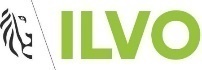 Nom de l’entreprise: __________________________________________________________________________Personne à contacter: _________________________________________________________________________Adresse e-mail: _______________________________________________________________________________Numéro de téléphone: _________________________________________________________________________Date prélèvement chez le client:  _________________________________________________________________Conditions de conservation avant le transport  (chez le client): _________________________________________Conditions de conservation pendant le transport : ___________________________________________________Le demandeur est responsable pour un échantillonnage représentatif.Conservation des échantillons :         température ambiante         /        réfrigérateur  /    congélateurLangue souhaitée pour le rapportage / la facturation: 		Néerlandais		Français		AnglaisInformations supplémentaires à mentionner sur le rapport d’essai: __________________________________________________________________________________________________________________________________Informations supplémentaires à mentionner sur la facture: ________________________________________________________________________________________________________________________________________Signature du demandeur:                                       Date de la demande d’analyse:ILVO - Brusselsesteenweg 370 - B-9090 Melle – Tel +32 9 2723000 – E-mail: T&VBU@ilvo.vlaanderen.beMatriceIdentification de l’échantillonAnalyseA rapporter à:A facturer à (si différent du rapportage):Entreprise: _______________________________Personne à contacter: ______________________Adresse: _________________________________________________________________________________________________________________Tél.: ____________________________________Numéro TVA: _____________________________E-mail: __________________________________Entreprise: _______________________________Personne à contacter: ______________________Adresse: _________________________________________________________________________________________________________________Tél.: ____________________________________Numéro TVA: _____________________________E-mail: __________________________________